Contact:		Craig MitchellTel:  		01563 503160Our Ref:		24NM01Date:		19th March 2024The Owner/OccupierB749 Monktonhill Road & Craigend RoadTroonDear Sir/Madam,B749 MONKTONHILL ROAD & CRAIGEND ROAD, TROON – CARRIAGEWAY RESURFACING WORKSCarriageway resurfacing works have been programmed to be carried out on the above roads – under a road closure with diversion – as shown on the plan overleaf.Works are scheduled to take place: Monday 1st April 2024 for approximately 10 days.Our working hours will be 0800-1700hrs each day. Every effort will be made to minimise disruption where possible however I should advise you that the work is weather dependent and unforeseen difficulties could result in a delayEmergency Vehicle access will be maintained at all times.Protecting the safety and wellbeing of employees and local residents is of the utmost importance. Therefore vehicle access to properties within the affected area will be strictly prohibited while resurfacing works are in progress. It would be greatly appreciated if vehicle journeys within site limits are avoided or minimised to allow operations to proceed as quickly as possible.I would appreciate your co-operation in this matter but please do not hesitate to contact me at the above address and telephone number should you wish to discuss this matter further.Yours faithfully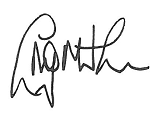 Ayrshire Roads Alliance  